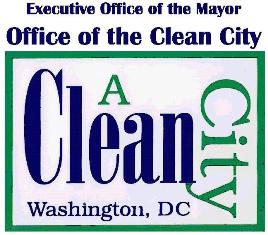 Summer2014This report summarizes the results of the summer 2014 Clean City ratings.These were the results, averaged for the city:The DPW Scorecard has a standard requiring 85% of the residential streets and alleys to achieve a Clean City rating of 1 (Clean) or 2 (Moderately Clean).     16 CorridorsBridges were rated 100% clean.Highways rated 40.00% clean but 60.00% of them rated dirty.Streets along the corridors were rated as 81.17% Clean or Moderately Clean, while 18.83% were rated Dirty and 0.00% rated Hazardous.WARDSOVERALL RATINGS:Streets were rated 93.98 % Clean or Moderately Clean.Alleys were rated 89.97 %, Clean or Moderately Clean. The Clean City Ratings are 1 through 4.  Clean is rated as (1), Moderately clean is rated as (2), Dirty is rated as (3) and Immediate Attention needed is rated as (4).  Ward RatingsRatings Analysis:The following information is provided to help understand specific ratings in specific areas:WARD ONE ALLEYS100 % of alleys surveyed in WARD1 were rated (1) clean by volunteers.  STREETS100% of streets in WARD 1 were rated (1) clean by volunteers. WARD TWOALLEYS 74.76 % of alleys surveyed in WARD 2 were rated (1) clean by volunteers.0.93 % of alleys surveyed in WARD 2 were rated (2) dirty by volunteers.	      STREETS100 % of streets surveyed in WARD 2 were rated (1) clean by volunteers.  WARD THREEALLEYS100 % of alleys surveyed in WARD 3 were rated (1) clean by volunteers. STREETS100 % of streets surveyed in WARD 3 were rated (1) clean by volunteers.WARD FOURALLEYS94.33 % of alleys surveyed in WARD 4 were rated (1) clean by volunteers.5.67% of alleys surveyed in WARD 4 were rated (3) dirty by volunteers. STREETS100 % of streets in WARD 4 were rated (1) clean by volunteers.WARD FIVE ALLEYS 83.43 % of alleys surveyed in WARD 5 were rated (1) clean by volunteers.  16.85 % of alleys surveyed in WARD 5 were rated (3) dirty by volunteers.2.72 % of alleys surveyed in WARD 5 were rated (4) hazardous by volunteers.STREETS  % of streets surveyed in WARD 5 were rated (1) clean by volunteers.16.85 % of streets surveyed in WARD 5 were rated (3) dirty by volunteers.  2.72 % of streets surveyed in WARD 5 were rated (4) hazardous by volunteers.WARD SIXALLEYS76.65 % of alleys surveyed in WARD 6 were rated (1) clean by volunteers.14.60 % of alleys surveyed in WARD 6 were rated (3) dirty by volunteers. 8.76 % of alleys surveyed in WARD 6 were rated (4) hazardous by volunteers.STREETS92.88 % of streets surveyed in WARD 6 were rated (1) clean by volunteers.6.80 % of streets surveyed in WARD 6 were rated (3) dirty by volunteers.0.32 % of streets surveyed in WARD 6 were rated (4) hazardous by volunteers.WARD SEVENALLEYS 100 % of alleys surveyed in WARD 7 were rated (1) clean by volunteers.STREETS96.97% of streets surveyed in WARD 7 were rated (1) clean by volunteers.3.03 % of streets surveyed in WARD 7 were rated (3) dirty by volunteers.3.28 % of streets surveyed in WARD 7 were rated (4) hazardous by volunteers.WARD EIGHTALLEYS74.08 % of alleys surveyed in WARD 8 were rated (1) clean by volunteers. 20.60 % of alleys surveyed in WARD 8 were rated (3) dirty by volunteers.5.32 % of alleys surveyed in WARD 8 were rated (4) hazardous by volunteers.STREETS79.49 % of streets surveyed in WARD 8 were rated (1) clean by volunteers.20.51 % of streets surveyed in WARD 8 were rated (3) dirty by volunteers.Location% Clean% Moderately Clean% Dirty% Hazardous16 Corridors Bridges0/00100.000.000.00Highways0.0040.0060.000.00Streets27.3853.7918.830.00WardsStreets52.5144.146.012.66Alleys63.6726.767.781.79Location% Clean or  Moderately Clean% Dirty% HazardousWard 1 Alleys 1000.000.00Ward 1 Streets1000.000.00Ward 2 Alleys1000.000.00Ward 2 Streets99.070.930.00Ward 3 Alleys1000.000.00Ward 3 Streets1000.000.00Ward 4 Alleys94.335.670.00Ward 4 Streets1000.000.00Ward 5 Alleys74.7624.290.95Ward 5 Streets83.4316.852.72Ward 6 Alleys76.6514.608.76Ward 6 Streets92.886.800.32Ward 7 Alleys1000.000.00Ward 7 Streets96.973.033.28Ward 8 Alleys74.0820.605.32Ward 8 Streets79.4920.510.00